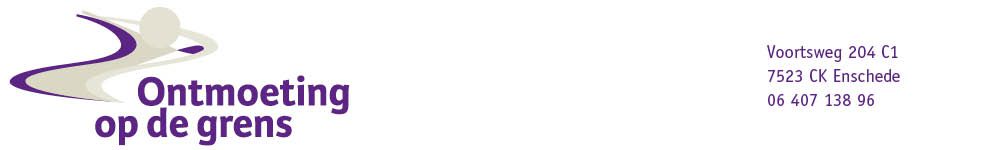 Programma Trauma, herkennen en erkennenStart om 10.00 uurIntroductie en voorstellenTrauma, definitie, indeling, impact en gevolgenCijfersStress en het lichaamInterne splitsing t.g.v. traumaKenmerken van overlevingsdelen, trauma delen en gezonde delenPauze van 13.00 tot 14.00 uurHeling van traumaVroegkinderlijk trauma, hechting en autonomieMeergenerationeel traumaEinde om 17.00 uurTotaal dus 6 contacturen